Secção de Pedestrianismo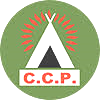 Plano de atividades para Época de 2020Coordenadoras de SecçãoAndreia Costa e Vera CostaMêsDiaHoraDestinoMarço181522299h9h9h9h9hAbertura de época – Praia velha, Barrinha, Avenida da PraiaParque do Buçaquinho Estação de Esmoriz Praia velha – Cortegaça PassadiçosAbril51219269h9h9h9hViaduto – Bombeiros- Avenida da Praia Páscoa - (Não há caminhada)Estrada da mata – Rotunda do barco Cortegaça – Entrada principal Buçaquinho Passadiços - ParamosMaio3101724319h9h9h9h9hIgreja de Esmoriz Mata de Cortegaça – Entrada principal do Buçaquinho Avenida da praia – Junta de freguesia – Bombeiros – ViadutoPraia de Cortegaça – Rotunda do barco Cortegaça- Avenida da Praia Estrada da mata - Maceda Junho71421279h9h9h21hCaminhada de pé descalço – Praia de Esmoriz Barrinha - Pinhal da Aberta – Campo de Futebol Bombeiros – ContinenteCaminhada noturna – Avenida da Praia – Rotunda do barco EsmorizJulho51219269h9h9h21hParque do BuçaquinhoMaceda - Regresso pela mata CortegaçaPinhal da Aberta – PassadiçosCaminhada noturna – Mercado Europa – Barra- Rotunda do barco Esmoriz Agosto291623309h9h9h9h9hEstação de Esmoriz- Avenida da PraiaPraia Velha – Cortegaça – Rotunda – Avenida da PraiaBarrinha Padaria Pinhal – Pinhal da Aberta- Barrinha – Praia VelhaAvenida da Praia – Parque do BuçaquinhoSetembro61320279h9h9h8h – 16hIgreja de Esmoriz Mata de Cortegaça – Entrada principal do Buçaquinho Bombeiros – Continente Passeio à Casa Abrigo de Belói – Autocarro alugado 